Ф. Шиллер «Разбойники»Над первой драмой «Разбойники» Шиллер начал работать, еще находясь в академии. В 1781 г. драма была завершена, а 13 января 1782 г. «Разбойники» были впервые показаны на сцене Мангеймского театра. Спектакль имел колоссальный успех среди зрителей. Потом были триумфальные спектакли во многих других городах Германии. Несмотря на то, что постановщики нередко на собственное усмотрение или из-за цензуры искажали текст пьесы, а действие было перенесено из современности в XVI ст., невозможно было уничтожить главное — пафос драмы, благородство помыслов разбойника Карла Моора, который отважился сам один искоренить зло и несправедливость в родном краю. Шиллер приобщил к своей драме два эпиграфа, которые определяют ведущий пафос пьесы. Первый: «На тиранов!» — выражает ее тираническое содержание. Второй эпиграф из слов Гиппократа; «Что не вылечит лекарство, вылечит железо; чего не вылечивает железо, вылечит огонь» — указывал на средства борьбы с тиранией. 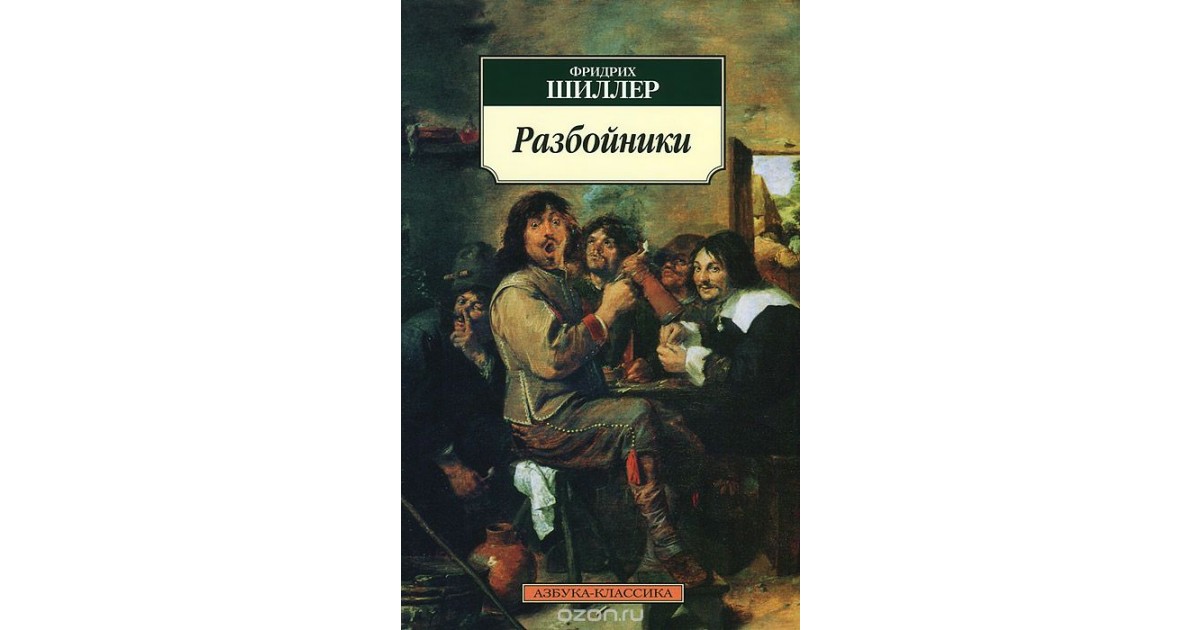 Уже в первой своей драме Шиллер возлагает надежды не на силу, а на моральное усовершенствование общества. Бушующая страстность персонажей, патетичность их монологов, которая иногда переходит в грубость, напряженность сюжета сделали «Разбойников» эталонным произведением «Бури и натиска» — ведущего литературного направления в Германии 80-х гг. XVIII ст.После «Разбойников» Шиллер создал другу драму, которая основывалась уже на историческом материале, — «Заговор Фиеско в Генуе», жанр которой он определил, как «республиканская трагедия». Действие драмы происходит в Италии в 1547 г. Заговор возглавляет ловкий политический авантюрист Фиеско, который стремится стать таким же тираном, как его предшественник, власть которого заговорщикам удалось побороть. Современники довольно критически отнеслись к этой пьесе, а Мангеймский театр отказался ее ставить.Краткое содержание - https://briefly.ru/shiller/razbojniki/ Полный текст - https://profilib.net/chtenie/118865/fridrikh-shiller-razboyniki.php Аудиокнига - https://book-audio.com/10349:shiller-fridrikh-razboiniki  Экранизация – http://okultureno.ru/articles/5124-razboyniki-videospektakl/ Анализ произведения - http://mysoch.ru/sochineniya/shiller/_story/razboiniki/analiz_pesi_razboiniki_shillera/ Биография автора - http://www.biografguru.ru/about/shiller/?q=5542                                  http://obrazovaka.ru/friedrich-schiller.html Музей Ф. Шиллера в Санкт-Петербурге - http://303schillermuseum.ru/ Онлайн тесты - http://kupidonia.ru/viktoriny/viktorina-fridrih-shiller 